O B J E D N Á V K Ačíslo :  297/2022ObjednatelObjednatelIČO:IČO:00064289DIČ:CZ00064289CZ00064289CZ00064289CZ00064289CZ00064289CZ00064289CZ00064289CZ00064289CZ00064289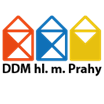 Dům dětí a mládeže hlavního města PrahyDům dětí a mládeže hlavního města PrahyDům dětí a mládeže hlavního města PrahyDům dětí a mládeže hlavního města PrahyDům dětí a mládeže hlavního města PrahyDům dětí a mládeže hlavního města PrahyDům dětí a mládeže hlavního města PrahyDům dětí a mládeže hlavního města PrahyDům dětí a mládeže hlavního města PrahyDům dětí a mládeže hlavního města PrahyDům dětí a mládeže hlavního města PrahyDům dětí a mládeže hlavního města PrahyDům dětí a mládeže hlavního města PrahyKarlínské náměstí 7Karlínské náměstí 7Karlínské náměstí 7Karlínské náměstí 7Karlínské náměstí 7Karlínské náměstí 7Karlínské náměstí 7Karlínské náměstí 7186 00  Praha186 00  Praha186 00  Praha186 00  Praha186 00  Praha186 00  PrahaDodavatelDodavatelIČO:73550060DIČ:CZ7704181672Jan MatějaJan MatějaJan MatějaJan MatějaJan MatějaJan MatějaBankovní spojeníBankovní spojeníZahradní  232Zahradní  232Zahradní  232Zahradní  232Zahradní  232Zahradní  232Číslo účtuČíslo účtu2000150008/60002000150008/60002000150008/60002000150008/60002000150008/6000387 11  Katovice387 11  Katovice387 11  Katovice387 11  Katovice387 11  Katovice387 11  KatoviceObjednáváme:Objednáváme:Objednáváme:podlaha Startpodlaha Startpodlaha Startpodlaha Startpodlaha Startpodlaha Startpodlaha Startpodlaha Startpodlaha Startpodlaha Startpodlaha Startpodlaha Startobjednáváme u Váspodlahu Start - sportovní povrch



3 ks v celkové ceně 96 837,-- včetně DPH
barva 4000-659


místo dodání
DDM hl.m.Prahy
ŠvP a ŠJ
Střelské Hoštice 100
387 15



Objednávka bude zveřejněna ve veřejně dostupné elektronické databázi smluv.

Akceptovaná objednávka nabývá účinnosti najdříve dnem uveřejnění v registru smluv.

Plnění předmětu této objednávky před její účinnosti se považuje za plnění podle této akceprované objednávky a 
práva a povinnosti z ní vzniklé se řídí touto objednávkou.


akceptace objednávky.
tuto objednávku akceptujeme v plném rozsahu.




Dne:    3.11.2022                Jméno:   Jan Matěja       






Vystavila:      Drábková Eva
Schválil:       Ing. Mgr. Libor Bezděkobjednáváme u Váspodlahu Start - sportovní povrch



3 ks v celkové ceně 96 837,-- včetně DPH
barva 4000-659


místo dodání
DDM hl.m.Prahy
ŠvP a ŠJ
Střelské Hoštice 100
387 15



Objednávka bude zveřejněna ve veřejně dostupné elektronické databázi smluv.

Akceptovaná objednávka nabývá účinnosti najdříve dnem uveřejnění v registru smluv.

Plnění předmětu této objednávky před její účinnosti se považuje za plnění podle této akceprované objednávky a 
práva a povinnosti z ní vzniklé se řídí touto objednávkou.


akceptace objednávky.
tuto objednávku akceptujeme v plném rozsahu.




Dne:    3.11.2022                Jméno:   Jan Matěja       






Vystavila:      Drábková Eva
Schválil:       Ing. Mgr. Libor Bezděkobjednáváme u Váspodlahu Start - sportovní povrch



3 ks v celkové ceně 96 837,-- včetně DPH
barva 4000-659


místo dodání
DDM hl.m.Prahy
ŠvP a ŠJ
Střelské Hoštice 100
387 15



Objednávka bude zveřejněna ve veřejně dostupné elektronické databázi smluv.

Akceptovaná objednávka nabývá účinnosti najdříve dnem uveřejnění v registru smluv.

Plnění předmětu této objednávky před její účinnosti se považuje za plnění podle této akceprované objednávky a 
práva a povinnosti z ní vzniklé se řídí touto objednávkou.


akceptace objednávky.
tuto objednávku akceptujeme v plném rozsahu.




Dne:    3.11.2022                Jméno:   Jan Matěja       






Vystavila:      Drábková Eva
Schválil:       Ing. Mgr. Libor Bezděkobjednáváme u Váspodlahu Start - sportovní povrch



3 ks v celkové ceně 96 837,-- včetně DPH
barva 4000-659


místo dodání
DDM hl.m.Prahy
ŠvP a ŠJ
Střelské Hoštice 100
387 15



Objednávka bude zveřejněna ve veřejně dostupné elektronické databázi smluv.

Akceptovaná objednávka nabývá účinnosti najdříve dnem uveřejnění v registru smluv.

Plnění předmětu této objednávky před její účinnosti se považuje za plnění podle této akceprované objednávky a 
práva a povinnosti z ní vzniklé se řídí touto objednávkou.


akceptace objednávky.
tuto objednávku akceptujeme v plném rozsahu.




Dne:    3.11.2022                Jméno:   Jan Matěja       






Vystavila:      Drábková Eva
Schválil:       Ing. Mgr. Libor Bezděkobjednáváme u Váspodlahu Start - sportovní povrch



3 ks v celkové ceně 96 837,-- včetně DPH
barva 4000-659


místo dodání
DDM hl.m.Prahy
ŠvP a ŠJ
Střelské Hoštice 100
387 15



Objednávka bude zveřejněna ve veřejně dostupné elektronické databázi smluv.

Akceptovaná objednávka nabývá účinnosti najdříve dnem uveřejnění v registru smluv.

Plnění předmětu této objednávky před její účinnosti se považuje za plnění podle této akceprované objednávky a 
práva a povinnosti z ní vzniklé se řídí touto objednávkou.


akceptace objednávky.
tuto objednávku akceptujeme v plném rozsahu.




Dne:    3.11.2022                Jméno:   Jan Matěja       






Vystavila:      Drábková Eva
Schválil:       Ing. Mgr. Libor Bezděkobjednáváme u Váspodlahu Start - sportovní povrch



3 ks v celkové ceně 96 837,-- včetně DPH
barva 4000-659


místo dodání
DDM hl.m.Prahy
ŠvP a ŠJ
Střelské Hoštice 100
387 15



Objednávka bude zveřejněna ve veřejně dostupné elektronické databázi smluv.

Akceptovaná objednávka nabývá účinnosti najdříve dnem uveřejnění v registru smluv.

Plnění předmětu této objednávky před její účinnosti se považuje za plnění podle této akceprované objednávky a 
práva a povinnosti z ní vzniklé se řídí touto objednávkou.


akceptace objednávky.
tuto objednávku akceptujeme v plném rozsahu.




Dne:    3.11.2022                Jméno:   Jan Matěja       






Vystavila:      Drábková Eva
Schválil:       Ing. Mgr. Libor Bezděkobjednáváme u Váspodlahu Start - sportovní povrch



3 ks v celkové ceně 96 837,-- včetně DPH
barva 4000-659


místo dodání
DDM hl.m.Prahy
ŠvP a ŠJ
Střelské Hoštice 100
387 15



Objednávka bude zveřejněna ve veřejně dostupné elektronické databázi smluv.

Akceptovaná objednávka nabývá účinnosti najdříve dnem uveřejnění v registru smluv.

Plnění předmětu této objednávky před její účinnosti se považuje za plnění podle této akceprované objednávky a 
práva a povinnosti z ní vzniklé se řídí touto objednávkou.


akceptace objednávky.
tuto objednávku akceptujeme v plném rozsahu.




Dne:    3.11.2022                Jméno:   Jan Matěja       






Vystavila:      Drábková Eva
Schválil:       Ing. Mgr. Libor Bezděkobjednáváme u Váspodlahu Start - sportovní povrch



3 ks v celkové ceně 96 837,-- včetně DPH
barva 4000-659


místo dodání
DDM hl.m.Prahy
ŠvP a ŠJ
Střelské Hoštice 100
387 15



Objednávka bude zveřejněna ve veřejně dostupné elektronické databázi smluv.

Akceptovaná objednávka nabývá účinnosti najdříve dnem uveřejnění v registru smluv.

Plnění předmětu této objednávky před její účinnosti se považuje za plnění podle této akceprované objednávky a 
práva a povinnosti z ní vzniklé se řídí touto objednávkou.


akceptace objednávky.
tuto objednávku akceptujeme v plném rozsahu.




Dne:    3.11.2022                Jméno:   Jan Matěja       






Vystavila:      Drábková Eva
Schválil:       Ing. Mgr. Libor Bezděkobjednáváme u Váspodlahu Start - sportovní povrch



3 ks v celkové ceně 96 837,-- včetně DPH
barva 4000-659


místo dodání
DDM hl.m.Prahy
ŠvP a ŠJ
Střelské Hoštice 100
387 15



Objednávka bude zveřejněna ve veřejně dostupné elektronické databázi smluv.

Akceptovaná objednávka nabývá účinnosti najdříve dnem uveřejnění v registru smluv.

Plnění předmětu této objednávky před její účinnosti se považuje za plnění podle této akceprované objednávky a 
práva a povinnosti z ní vzniklé se řídí touto objednávkou.


akceptace objednávky.
tuto objednávku akceptujeme v plném rozsahu.




Dne:    3.11.2022                Jméno:   Jan Matěja       






Vystavila:      Drábková Eva
Schválil:       Ing. Mgr. Libor Bezděkobjednáváme u Váspodlahu Start - sportovní povrch



3 ks v celkové ceně 96 837,-- včetně DPH
barva 4000-659


místo dodání
DDM hl.m.Prahy
ŠvP a ŠJ
Střelské Hoštice 100
387 15



Objednávka bude zveřejněna ve veřejně dostupné elektronické databázi smluv.

Akceptovaná objednávka nabývá účinnosti najdříve dnem uveřejnění v registru smluv.

Plnění předmětu této objednávky před její účinnosti se považuje za plnění podle této akceprované objednávky a 
práva a povinnosti z ní vzniklé se řídí touto objednávkou.


akceptace objednávky.
tuto objednávku akceptujeme v plném rozsahu.




Dne:    3.11.2022                Jméno:   Jan Matěja       






Vystavila:      Drábková Eva
Schválil:       Ing. Mgr. Libor Bezděkobjednáváme u Váspodlahu Start - sportovní povrch



3 ks v celkové ceně 96 837,-- včetně DPH
barva 4000-659


místo dodání
DDM hl.m.Prahy
ŠvP a ŠJ
Střelské Hoštice 100
387 15



Objednávka bude zveřejněna ve veřejně dostupné elektronické databázi smluv.

Akceptovaná objednávka nabývá účinnosti najdříve dnem uveřejnění v registru smluv.

Plnění předmětu této objednávky před její účinnosti se považuje za plnění podle této akceprované objednávky a 
práva a povinnosti z ní vzniklé se řídí touto objednávkou.


akceptace objednávky.
tuto objednávku akceptujeme v plném rozsahu.




Dne:    3.11.2022                Jméno:   Jan Matěja       






Vystavila:      Drábková Eva
Schválil:       Ing. Mgr. Libor Bezděkobjednáváme u Váspodlahu Start - sportovní povrch



3 ks v celkové ceně 96 837,-- včetně DPH
barva 4000-659


místo dodání
DDM hl.m.Prahy
ŠvP a ŠJ
Střelské Hoštice 100
387 15



Objednávka bude zveřejněna ve veřejně dostupné elektronické databázi smluv.

Akceptovaná objednávka nabývá účinnosti najdříve dnem uveřejnění v registru smluv.

Plnění předmětu této objednávky před její účinnosti se považuje za plnění podle této akceprované objednávky a 
práva a povinnosti z ní vzniklé se řídí touto objednávkou.


akceptace objednávky.
tuto objednávku akceptujeme v plném rozsahu.




Dne:    3.11.2022                Jméno:   Jan Matěja       






Vystavila:      Drábková Eva
Schválil:       Ing. Mgr. Libor Bezděkobjednáváme u Váspodlahu Start - sportovní povrch



3 ks v celkové ceně 96 837,-- včetně DPH
barva 4000-659


místo dodání
DDM hl.m.Prahy
ŠvP a ŠJ
Střelské Hoštice 100
387 15



Objednávka bude zveřejněna ve veřejně dostupné elektronické databázi smluv.

Akceptovaná objednávka nabývá účinnosti najdříve dnem uveřejnění v registru smluv.

Plnění předmětu této objednávky před její účinnosti se považuje za plnění podle této akceprované objednávky a 
práva a povinnosti z ní vzniklé se řídí touto objednávkou.


akceptace objednávky.
tuto objednávku akceptujeme v plném rozsahu.




Dne:    3.11.2022                Jméno:   Jan Matěja       






Vystavila:      Drábková Eva
Schválil:       Ing. Mgr. Libor Bezděkobjednáváme u Váspodlahu Start - sportovní povrch



3 ks v celkové ceně 96 837,-- včetně DPH
barva 4000-659


místo dodání
DDM hl.m.Prahy
ŠvP a ŠJ
Střelské Hoštice 100
387 15



Objednávka bude zveřejněna ve veřejně dostupné elektronické databázi smluv.

Akceptovaná objednávka nabývá účinnosti najdříve dnem uveřejnění v registru smluv.

Plnění předmětu této objednávky před její účinnosti se považuje za plnění podle této akceprované objednávky a 
práva a povinnosti z ní vzniklé se řídí touto objednávkou.


akceptace objednávky.
tuto objednávku akceptujeme v plném rozsahu.




Dne:    3.11.2022                Jméno:   Jan Matěja       






Vystavila:      Drábková Eva
Schválil:       Ing. Mgr. Libor Bezděkobjednáváme u Váspodlahu Start - sportovní povrch



3 ks v celkové ceně 96 837,-- včetně DPH
barva 4000-659


místo dodání
DDM hl.m.Prahy
ŠvP a ŠJ
Střelské Hoštice 100
387 15



Objednávka bude zveřejněna ve veřejně dostupné elektronické databázi smluv.

Akceptovaná objednávka nabývá účinnosti najdříve dnem uveřejnění v registru smluv.

Plnění předmětu této objednávky před její účinnosti se považuje za plnění podle této akceprované objednávky a 
práva a povinnosti z ní vzniklé se řídí touto objednávkou.


akceptace objednávky.
tuto objednávku akceptujeme v plném rozsahu.




Dne:    3.11.2022                Jméno:   Jan Matěja       






Vystavila:      Drábková Eva
Schválil:       Ing. Mgr. Libor BezděkV  PrazeV  PrazeDne:03.11.2022Vyřizuje:Lucie Kadlecová Bc.Telefon:E-mail:Potvrzenou objednávku vraťte na výše uvedenou adresuPotvrzenou objednávku vraťte na výše uvedenou adresu